К настоящему документу прилагается список Вопросов, порученных 3-й Исследовательской комиссии по радиосвязи. В представленной ниже выдержке из Резолюции МСЭ-R 5-6 дается определение категориям Вопросов: С:	Вопросы, ориентированные на конференцию и связанные с конкретной подготовительной работой к всемирным и региональным конференциям радиосвязи и их решениями;С1:	весьма срочные и приоритетные исследования, требующиеся для следующей Всемирной конференции радиосвязи;С2:	срочные исследования, которые, как ожидается, потребуются для других конференций радиосвязи;S:	Вопросы, которые предназначаются для получения ответов на:–	проблемы, переданные Ассамблее радиосвязи Полномочной конференцией, любой другой конференцией, Советом, Радиорегламентарным комитетом;–	достижения в технологии радиосвязи или управлении использованием спектра;–	изменения в использовании радиосредств или в их эксплуатации:S1:	срочные исследования, которые предполагается завершить в течение двух лет;S2:	важные исследования, необходимые для развития радиосвязи;S3:	необходимые исследования, которые, как ожидается, будут способствовать развитию радиосвязи;вопросы, порученные 3-й Исследовательской 
комиссии по радиосвязиРаспространение радиоволн______________Ассамблея радиосвязи (АР-15)Женева, 26–30 октября 2015 г.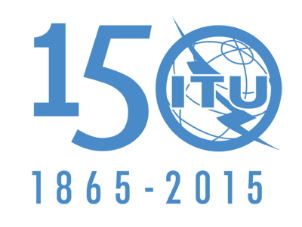 МЕЖДУНАРОДНЫЙ СОЮЗ ЭЛЕКТРОСВЯЗИДокумент 3/1003-R31 августа 2015 годаNOC = 
СохраненоMOD = 
ПересмотреноSUP = 
ИсключеноADD = 
Новый текстUNA = 
В процессе 
утвержденияВопрос МСЭ-RНазваниеСтатусКатегорияПредлагаемый плановый срокЗамечания201-5/3 Радиометеорологические данные, необходимые для планирования наземных и космических систем связи и применения их в космических исследованияхNOC(S2)2019 г.202-4/3 Методы прогнозирования распространения радиоволн над поверхностью ЗемлиNOC(S2)2019 г.203-6/3 Методы прогнозирования распространения радиоволн для наземных радиовещательной, фиксированной (широкополосного доступа) и подвижной служб, использующих частоты выше 30 МГцNOC(S1)2019 г.204-6/3 Данные о распространении радиоволн и методы прогнозирования, необходимые для наземных систем прямой видимостиNOC(S2)2019 г.205-2/3 Данные о распространении радиоволн и методы прогнозирования, необходимые для загоризонтных системNOC(S2)2019 г.206-4/3 Данные о распространении радиоволн и методы прогнозирования для фиксированной спутниковой и радиовещательной спутниковой службNOC(S2)2019 г.207-5/3 Данные о распространении радиоволн и методы прогнозирования для спутниковой подвижной службы и спутниковой службы радиоопределения на частотах выше приблизительно 0,1 ГГцNOC(S2)2019 г.208-5/3 Факторы распространения в составе вопросов, связанных с совместным использованием частот и затрагивающих службы космической радиосвязи и наземные службыNOC(S2)2019 г.209-2/3 Параметры изменчивости и риска при анализе характеристик работы системы NOC(S3)2019 г.211-6/3 Данные о распространении и модели распространения для разработки беспроводных систем ближней радиосвязи и беспроводных локальных вычислительных сетей (WLAN) в диапазоне частот от 300 МГц до 100 ГГцNOC(S3)2019 г.212-3/3 Свойства ионосферыNOC(S3)2019 г.213-4/3 Краткосрочный прогноз рабочих параметров для службы трансионосферной радиосвязи и радионавигационной службыNOC(S3)2019 г.214-5/3 Радиошумы NOC(S3)2019 г.218-6/3 Воздействие ионосферы на спутниковые системыNOC(S3)2019 г.222-4/3 Измерения и банки данных ионосферных характеристик и радиошума NOC(S3)2019 г.225-7/3 Прогнозирование факторов распространения, воздействующих на системы на НЧ и СЧ, включая использование методов цифровой модуляцииNOC(S3)2019 г.226-5/3 Характеристики ионосферы и тропосферы вдоль трасс спутник-спутникNOC(S3)2019 г.228-2/3 Данные о распространении, необходимые для планирования систем радиосвязи, работающих в частотах выше 275 ГГцNOC(C1)2019 г.229-3/3 Прогнозирование условий распространения пространственных радиоволн, интенсивности сигнала, эксплуатационных характеристик и надежности линий связи на частотах между примерно 1,6 и 30 МГц, в особенности для систем с применением методов цифровой модуляцииNOC(S3)2019 г.230-3/3 Методы и модели прогнозирования, применимые к системам электросвязи по линиям электропередачиNOC(S2)2019 г.231-1/3Воздействие электромагнитных излучений из источников искусственного происхождения на системы и сети радиосвязиNOC(S2)2019 г.232-1/3Воздействие наноструктурных материалов на распространение радиоволнNOC(S2)2019 г.233-1/3Методы прогнозирования потерь на трассе распространения между воздушной платформой и спутником, наземным терминалом или другой воздушной платформойNOC(S2)2019 г.